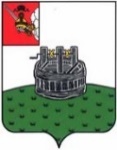 ЗЕМСКОЕ СОБРАНИЕ ГРЯЗОВЕЦКОГО МУНИЦИПАЛЬНОГО ОКРУГАРЕШЕНИЕот 24.08.2023                                  № 108                                г. ГрязовецО внесение изменений в решение Земского Собрания Грязовецкого муниципального округа от 24.11.2022 № 66 «Об утверждении Положений о Гербе и Флаге Грязовецкого муниципального округа Вологодской области»С целью приведения в соответствие с действующим законодательством,Земское Собрание округа РЕШИЛО:1. Внести изменения в решение Земского Собрания Грязовецкого муниципального округа от 24.11.2022 № 66 «Об утверждении Положений о Гербе и Флаге Грязовецкого муниципального округа Вологодской области», изложив п. 1.3 Положения о Гербе Грязовецкого муниципального округа Вологодской области в новой редакции:«1.3. Геральдическое описание Герба муниципального округа: в белом поле на зеленой земле черная машина для крашения полотен с золотыми лопастями. В вольной части - герб Вологодской области.Рисунки Герба муниципального округа в многоцветном и одноцветном вариантах помещены в приложении к настоящему Положению.».2. Настоящее решение вступает в силу со дня его официального опубликования.Председатель Земского Собрания Грязовецкого муниципального округа Глава Грязовецкого муниципального округа________________    Н.В.Шабалина_________________        С.А.Фёкличев 